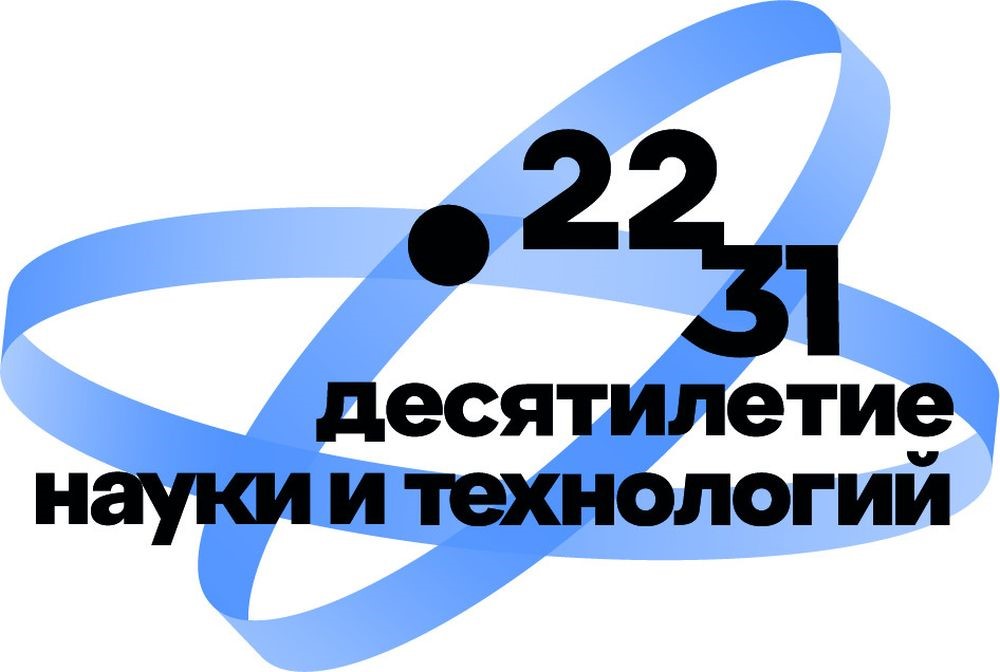 Конкурс проходит в рамках Десятилетия науки и технологий при поддержке нацпроекта «Наука и университеты».      Его целью является популяризация научного знания и мотивация
к использованию современных и высокотехнологичных средств и методов
для воплощения творческих идей среди учеников 1 – 11 классов.Для участия в конкурсе нужно загрузить ролик длительностью до 3 минут с объяснением какой-либо научной теории, концепции или правила на одну из следующих тем:Естественные науки;Информационные технологии и точные науки;Место человека во вселенной;Общественные и гуманитарные науки;Науки будущего;Прием конкурсных работ завершится 6 марта 2023.Победители будут определены жюри, в которое вошли ученые, представители бизнеса и создатели научно-популярного контента, 4 апреля 2023 г.Подробная информация об условиях участия в конкурсе доступна на сайте: https://nauka.homo-science.ru.